Grammar Year 4: Using apostrophes to combine words. Follow this link: https://www.bbc.co.uk/bitesize/articles/zhgfy9qGo through the ‘Learn’ section and watch the videos. Then go through the ‘Practise’ section. Activity 1 – Online Activity 2 – To be done on scrap paper. Activity 3 – To be done on scrap paper. Activity 4 – Online game (https://staging.nightzookeeper.com/edu/zoo/curriculum/jumbled-word/5e984460dd9be5001ca1db65?public=true)Activity 5 – Worksheet below. Contractions: 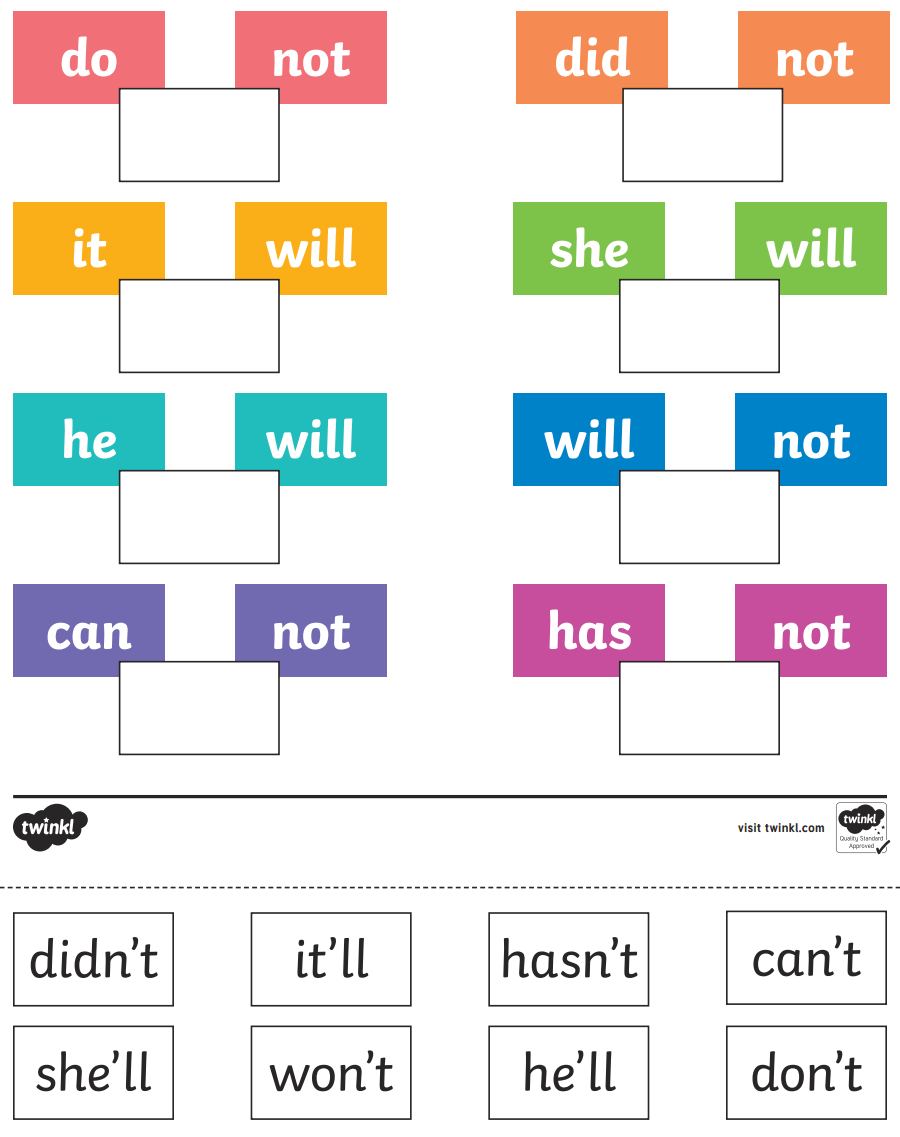 